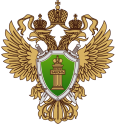 Прокуратура
Санкт-ПетербургаИсточник: Прокуратура Санкт-ПетербургаДата публикации: 2 апреля 2021, 10:09Как отличить подарок от взяткиДовольно часто возникает вопрос, можно ли дарить подарки государственным и муниципальным служащим, работникам медицинских и образовательных и других учреждений.Как же отличить подарок от взятки?Основным критерием является мотив, по которому передаются какие-либо ценности.Гражданским кодексом Российской Федерации установлено, что дарение происходит безвозмездно, то есть без каких-либо встречных обязательств со стороны одаряемого (ст. 572 ГК РФ). Если же передача ценности связана со встречной передачей вещи или права, либо наличием встречного обязательства, совершением каких-либо действий в пользу дарителя, то это уже не дарение.Подобные действия могут быть расценены как передача взятки, за что установлена уголовная ответственность. При этом неважно передается ли взятка до или после выполнения встречных обязательств, а также были ли указанные обязательства заранее обусловлены достигнутой договоренностью об их выполнении.Кроме того, дарение разрешено не во всех случаях.Не допускается дарение, за исключением обычных подарков, стоимость которых не превышает 3 тыс. руб.:- от имени малолетних и граждан, признанных недееспособными их законными представителями;- работникам образовательных и медицинских организаций, организаций, оказывающих социальные услуги, гражданами, находящимися в них на лечении, содержании или воспитании, супругами и родственниками этих граждан;- лицам, замещающим государственные должности Российской Федерации, субъектов Российской Федерации, муниципальные должности, государственным и муниципальным служащим, служащим Банка России в связи с их должностным положением или в связи с исполнением ими служебных обязанностей (ст. 575 Гражданского кодекса РФ).Однако независимо от размера, незаконное вознаграждение за совершение действий (бездействия) по службе может быть расценено как взятка, если передача ценностей связана со встречной передачей вещи или права, либо наличием встречного обязательства, совершением каких-либо действий в пользу дарителя. Момент передачи вознаграждения при этом (до или после выполнения встречных обязательств) не имеет значения. Размер взятки влияет только на квалификацию содеянного: если не превышает 10 тыс.руб. – мелкая взятка, уголовное наказание за которую предусматривает лишение свободы до 1 года, если больше - максимальное наказание 15 лет лишения свободы.© 2003-2020 Прокуратура Санкт-Петербурга
Все права защищены 